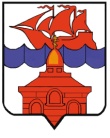 РОССИЙСКАЯ ФЕДЕРАЦИЯКРАСНОЯРСКИЙ КРАЙТАЙМЫРСКИЙ ДОЛГАНО-НЕНЕЦКИЙ МУНИЦИПАЛЬНЫЙ РАЙОНХАТАНГСКИЙ СЕЛЬСКИЙ СОВЕТ ДЕПУТАТОВРЕШЕНИЕ15 декабря 2023 года                                                                                                        № 00-РСОб утверждении Программы приватизации муниципального имущества муниципального образования «Сельское поселение Хатанга» на 2024 год и плановый период 2025-2026 годовС соответствии с Федеральным законом «О приватизации государственного и муниципального имущества» от 21.12.2001 № 178-ФЗ, Федеральным законом «Об общих принципах организации местного самоуправления в Российской Федерации» от 06.10.2003 № 131-ФЗ, руководствуясь Решением Совета сельского поселения Хатанга от 18.12.2008 № 26-РС «Об утверждении Положения о приватизации объектов муниципальной собственности сельского поселения Хатанга», Хатангский сельский Совет депутатовРЕШИЛ:        Утвердить Программу приватизации муниципального имущества муниципального образования «Сельское поселение Хатанга» на 2024 год и плановый период 2025-2026 годов, согласно приложению к настоящему Решению.Опубликовать настоящее Решение в периодическом печатном издании органов местного самоуправления сельского поселения Хатанга «Информационный бюллетень».Разместить настоящее Решение в сети Интернет на официальном сайте органов местного самоуправления сельского поселения Хатанга www.hatanga24.ru. Настоящее Решение вступает в силу в день, следующего за днем его официального опубликования, но не ранее 01 января 2024 года.Председатель Хатангского сельского                      Глава сельского поселения Хатанга Совета депутатов	                                 	                                                           А. В. Беляев                                                               А.С. ДоронинПриложение к Решению Хатангского сельского Совета депутатовот 00  декабря 2023 года № 00- РСПРОГРАММАПРИВАТИЗАЦИИ МУНИЦИПАЛЬНОГО ИМУЩЕСТВАМУНИЦИПАЛЬНОГО ОБРАЗОВАНИЯ «СЕЛЬСКОЕ ПОСЕЛЕНИЕ ХАТАНГА» НА 2024 год и плановый период 2025-2026 годов1. Целью реализации Программы приватизации имущества муниципального образования «Сельское поселение Хатанга» (далее – программа) на 2024 год и плановый период 2025-2026 годов является оптимизация состава муниципальной собственности муниципального образования.2. Реализация Программы позволяет решить следующие задачи: - пополнение доходной части бюджета сельского поселения Хатанга;- привлечение инвестиций в объекты приватизации;- содействие в развитии частного предпринимательства.3. Перечень недвижимого имущества, подлежащего приватизации в 2024 году путем проведения электронного аукциона на право заключения договора купли-продажи:            4.  В 2025 году приватизация муниципального имущества не планируется.5.  В 2026 году приватизация муниципального имущества не планируется.6.  Прогнозируемый минимальный размер доходов бюджета сельского поселения в результате реализации настоящей Программы приватизации составит: на 2024 г. – 500 000 (пятьсот тысяч) рублей.N п/пНаименование объектаАдрес объектаДата завершения строительстваПлощадь объекта/земе- льного участка кв.м.Минимальный размер дохода бюджета, руб.1Объект - нежилое здание (гараж), кадастровый номер – 84:05:0020205:1991; земельный участок: кадастровый номер 84:05:0020205:2294, площадь – 20000 кв. м., категория земель – земли населенных пунктов; виды разрешенного использования – обслуживание автотранспорта;Красноярский край, Таймырский Долгано-Ненецкий р-н, с. Хатанга, ул. Заповедная, 1119901435,7/20000500 000,00